SHAMIM S.N.In quest of career enhancing opportunities in heading Business Operations with the focus on Product Management, Brand Management, Channel Sales and Business Development PROFESSIONAL SNAPSHOTA dynamic professional with nearly 13 years of experience in Client Relationship Management, Product Management, Sales & Marketing and Business Development in Telecom  and Consumer Electronics sector.Hands-on experience in increasing revenues, exceeding targeted goals, developing profitable and productive business relationships and coordinating with decision-makers.Deft in conducting market research, proposing consumer insights, trade insights, market intelligence & competition analysis before innovation strategy.Adroit in devising & implementing product management plans after studying current consumer insights & technology trends and effectuating the same for different consumer segments. Exceptionally well organized with a track record that demonstrates self-motivation, creativity and initiative to achieve both corporate and personal goals. AREAS OF EXPERTISESales and MarketingDriving business growth through identification & penetration of new market segments for attainment of targets with a view to optimize revenue.Tapping areas of growth & proposing new projects to the management to capitalize on such opportunities through market intelligence activities.Coordinating budgets, forecasts and reports & accordingly effectuating business plans to attain maximum sales and optimum revenue.Planning and Implementing Brand Promotional activities both ATL & BTL- covering Media planning and execution to On Ground BTL activitiesChannel DevelopmentNetworking with reliable dealers/channel partners resulting in deeper market penetration and reach.Developing and appointing new business partners to expand product reach in the market; working in close interaction with the dealers & distributors to assist them to promote the product.Monitoring Distribution networks to ensure ready availability of the services at all times. Business Development Forecasting sales targets and executing them in a given time frame thereby enhancing existing clientele.Driving business growth through identification & penetration of new market segments for attainment of targets with a view to optimize revenue.Interpreting the competition after in-depth analysis of market information to fine-tune the marketing strategies and escalate business volumes.ORGANISATIONAL SCANSince Jan’13 with  as Branch Marketing ManagerKey Deliverables:Overseeing the entire State, comprising of 2 Branches; viz – Cochin & Calicut for KPI’s including Brand Promotion – both ATL & BTL, Budget Planning, Sales Promotion, Branding, Merchandising, Claim Settlement, Trade and Team Engagement activities.Evaluating and developing new markets and coordinating with regional and district level staffs to improve sales. Notable Attainments:Essayed a stellar role in:Won QBR Awards for the team consecutively for exemplary performance (especially during Onam)Won accolades on creative hotspots and visibility drive during special campaigns including OnamSupporting the Distributors and FOS, in coordination with the S&D Team. Onam Market planning and rollout, Implementation and follow up including Media Plan.Trade Engagement activities & Employee engagement activitiesCustomer footfall generation – On ground BTL ActivitesSince Feb’11- Sep -12 with Unitech Wireless TN Pvt. Ltd. – Uninor as Zonal Trade MarketingKey Deliverables:Overseeing the entire zone, comprising of 3 districts for KPI’s including Sales, Sales Promotion, Branding, Merchandising, Claim Settlement, Trade and Team Engagement activities.Evaluating and developing new markets and coordinating with regional and district level staffs to improve sales. Notable Attainments:Essayed a stellar role in:Supporting the Distributors and FOS, in coordination with the S&D Team. Developing 3 new channels.Dec’09 – Jan’11 with Tata Teleservices – Docomo as Deputy Manager - PrepaidKey Deliverables:Involved in:Handling 4 major channels and steereing a team consisting of around 12 Executives.Imparting training and organizing other developmental promotional programmes. Notable Attainments:Played a vital role in leading the distributors.Dec’07 – Nov’09 with Vodafone as Channel Sales Manager - PrepaidKey Deliverables:Oversaw 4 major channels and steered a team of around 30 Executives.Liaised with regional and district level staffs to improve sales. Notable Attainments:Instrumental in achieving an average of 5000 sales from the region & overseeing revenue of 2.5 crores. Significantly contributed in leading the Distributors and FOS & developed five new channels.PRECEDING ASSIGNMENTSAug’06 – Dec’07 with Reliance Communications as Channel Sales Manager – Post-paidDec’04 – Aug’06 with Kudumbashree,   Poverty Eradication  as Development ConsultantPROJECTS EXECUTEDA study about VRS, its effect on employee attitudes and its overall attractiveness, with reference to ITI Ltd Palakkad in May - June 2002A study about the overall financial position of ITI Ltd Palakkad in May-June 2000ACADEMIC CREDENTIALSMBA (Marketing & Human Resource Management) from Guruvayurappan Institute of Management (affiliated to  ),  in 2003.Bachelor of Business Management from Sree Narayana Guru College Of Arts & Science (affiliated to  ),  in 2001.EXTRAMURAL ENGAGEMENTSServed as:Coordinator for Management Fest - AFFIATUS in 2003 at Guruvayurappan Institute of Management.Coordinator for Onam Celebrations and Exus – the Alumni meet at Guruvayurappan Institute of Management in 2003. Member of interview panel for training and development as part of the placement activities.Arts Club Secretary during BBM at .Functioned as:Member of Organizing Committee of Credise the inter-collegiate mega event for three consecutive years during BBM at .Member of Organizing committee for Carnaid - a charity show by BBM dept. Office bearer of Business Management Association.Students’ editor and coordinator of college magazine – Credise.Leader of the team that Won Second prize for implementing a product launch at the college competitions.Acknowledged as:The “Best Student” at the college level by the management.The topper in MBA class and for winning a merit certificate for the same.The second in academics in UG and winning a silver medal for the same.Accredited with the several prizes for programmes like Quiz, Ad-Zap, Dumb Charades, Best Manager, Essay and Poetry Writing and Fashion Shows.PERSONAL DOSSIERDate of Birth		:	18th September, 1978Linguistic Abilities	:	English, Hindi, Malayalam, Tamil and UrduJob Seeker First Name / CV No: 1800900Click to send CV No & get contact details of candidate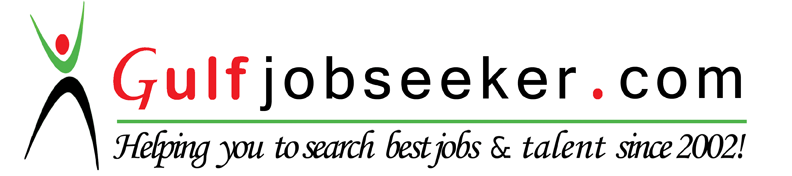 